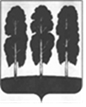 ДУМА БЕРЕЗОВСКОГО РАЙОНАХАНТЫ-МАНСИЙСКОГО АВТОНОМНОГО ОКРУГА – ЮГРЫ РЕШЕНИЕот 21 сентября 2023 года   					   		           № 272пгт. БерезовоО внесении изменений в решение Думы Березовского района от 05 ноября 2014 года № 526 «О налоге на имущество физических лиц на межселенной территории Березовского района»В соответствии с Налоговым кодексом Российской Федерации, руководствуясь статьей 18 устава Березовского района, утвержденного решением Думы Березовского района от 15 апреля 2005 года № 338,Дума района РЕШИЛА:Внести в решение Думы Березовского района от 05 ноября 2014 года № 526 «О налоге на имущество физических лиц на межселенной территории Березовского района» следующие изменения:преамбулу изложить в следующей редакции:«В соответствии с главой 32 Налогового кодекса Российской Федерации, Федеральным законом от 06 октября 2003 года № 131-ФЗ «Об общих принципах организации местного самоуправления в Российской Федерации», руководствуясь статьей 18 устава Березовского района, утвержденного решением Думы Березовского района от 15 апреля 2005 года № 338,»;пункт 1 изложить в следующей редакции: «1. Ввести в действие налог на имущество физических лиц на межселенной территории Березовского района.»;пункт 2 признать утратившим силу;абзац первый пункта 3 изложить в следующей редакции: «3. Установить в следующих размерах ставки налога на имущество физических лиц и льготы по налогу на имущество физических лиц:».2. Опубликовать решение в газете «Жизнь Югры» и разместить на официальном веб-сайте органов местного самоуправления Березовского района.3. 	Настоящее решение вступает в силу не ранее, чем по истечении одного месяца со дня его официального опубликования. Председатель Думы Березовского района                                                                             З.Р. КаневаГлава Березовского района                     			                    П.В. Артеев